MARIVIC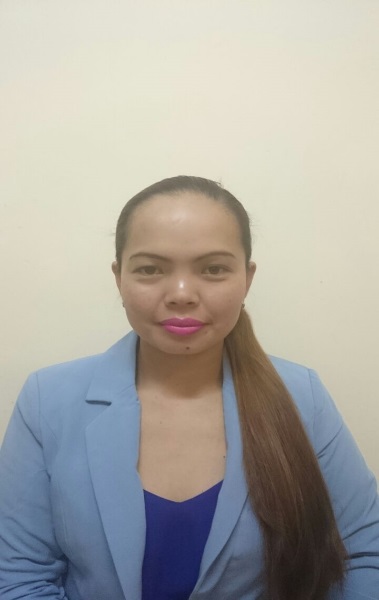 MARIVIC.349230@2freemail.com   Objective:To obtain a significant and challenging position wherein I will learn, Excel my skills and abilities.PERSONAL INFORMATIONCivil status:              SingleHeight:                       5’0Date of birth :             August 07, 1986Nationality :                FilipinoReligion :                     Roman CatholicGender :                     FemaleAge :                          28 years oldLanguage :		  Visayan, Tagalog, EnglishEDUCATIONAL BACK GROUND:                              TERTIARY:	      Bachelor of Public Administration major in Local GovernanceBukidnon State University, MalaybalayBukidnon City (2004-2008)SECONDARY:    San Andres National High School                            San Andres KadingilanBukidnon(1999-2004)PRIMARY:Kidalog Elementary School                            San Andres KadingilanBukidnon (1993-1999)WORK EXPERIENCE:   MCDONALDS COMPANY Crew trainer From 2011 up to 2013From July 1, 2013 Promoted as Crew trainerJOB DESCRIPTION:Train a new coming crewHelp the management team to deliver high quality of  food,Training and paper works etc.Providing excellent customer serviceGreeting customers at the doorTake order and do suggestive selling/sell upCashiering or Accepting payment from the customer.Communicating customer orders to kitchen staffTWIN PINES INCORPORATED Marketing staffFrom Sept.2008 to February 2011) #4 Liwayway St., San Juan, Metro ManilaJOB DESCRIPTION:In charge in selling the productPerforms any combination of duties to provide customer serviceAnswers questions and provides information to the customers about the merchandise.Keep records of sales and prepare inventory of stocks.Making requisitionSKILLS:       Computer literate can speak English and tagalog.Ability to work underpressure and meet the targets.Excellence in customer serviceMulti-taskingSelf-oriented Can work with less supervisionSEMINARS&TRAININGS:	Office ClerkSangguniang Bayan Bayan Office Municipality of kadingilan (2007-2008)Crew Trainer Class ( Dean’s List )                                 Emirates Food Company                                 Sharjah, UAE                                 January 6-7,2014I hereby certify that above information  is true and correct based on my knowledge and ability.